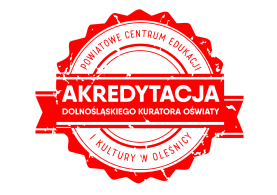 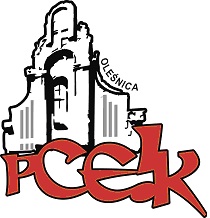 ZAPRASZAMY NA WARSZTAT KOD:  W85Adresaci:  Nauczyciele wychowania przedszkolnego, edukacji wczesnoszkolnej, świetlicy, ośrodków   specjalnychCele:  Propagowanie kreatywności w nurcie – Ecodesign. Umiejętność stworzenia warsztatu i pracy 
z materiałem z odzysku.PROGRAM SZKOLENIA: Budowa zestawu pomocy dydaktycznych  Przekładanie swoich pomysłów na zajęcia z uczniem                                      Wykreowanie postawy przyjaznej środowiskuTermin szkolenia –    30.03.2019 r.      godz. 9:00     UWAGA!  sobotaCzas trwania – 6 godzin dydaktycznychOsoba prowadząca  - Jolanta Chorzępa, nauczyciel wychowania przedszkolnego, trener systemu” Edukacja przez ruch” Doroty Dziamskiej.Osoby zainteresowane udziałem w formie doskonalenia prosimy o przesyłanie zgłoszeń do 26.03.2019 r. Zgłoszenie na szkolenie następuje poprzez wypełnienie formularza (załączonego do zaproszenia) i przesłanie go pocztą mailową do PCEiK. Ponadto przyjmujemy telefoniczne zgłoszenia na szkolenia. W przypadku korzystania z kontaktu telefonicznego konieczne jest wypełnienie formularza zgłoszenia w dniu rozpoczęcia szkolenia. Uwaga! Ilość miejsc ograniczona. Decyduje kolejność zapisów.Odpłatność:● nauczyciele z placówek oświatowych prowadzonych przez Miasta i Gminy, które podpisały z PCEiK porozumienie dotyczące doskonalenia zawodowego nauczycieli na 2019 rok oraz z placówek prowadzonych przez Starostwo Powiatowe w Oleśnicy –  60 zł●  nauczyciele z placówek oświatowych prowadzonych przez Miasta i Gminy, które nie podpisały z PCEiK porozumienia dotyczącego doskonalenia zawodowego nauczycieli na 2019 rok, nauczyciele z placówek niepublicznych  – 180 złverte*  w przypadku form liczących nie więcej niż 4 godziny dydaktyczne i realizowanych przez konsultanta/doradcę  metodycznego zatrudnionego w PCEiK.Wpłaty na konto bankowe Numer konta: 26 9584 0008 2001 0011 4736 0005Rezygnacja z udziału w formie doskonalenia musi nastąpić w formie pisemnej (np. e-mail), najpóźniej na 3 dni robocze przed rozpoczęciem szkolenia. Rezygnacja w terminie późniejszym wiąże się z koniecznością pokrycia kosztów organizacyjnych w wysokości 50%. Nieobecność na szkoleniu nie zwalnia z dokonania opłaty.